       WELL-BEING NEWSLETTER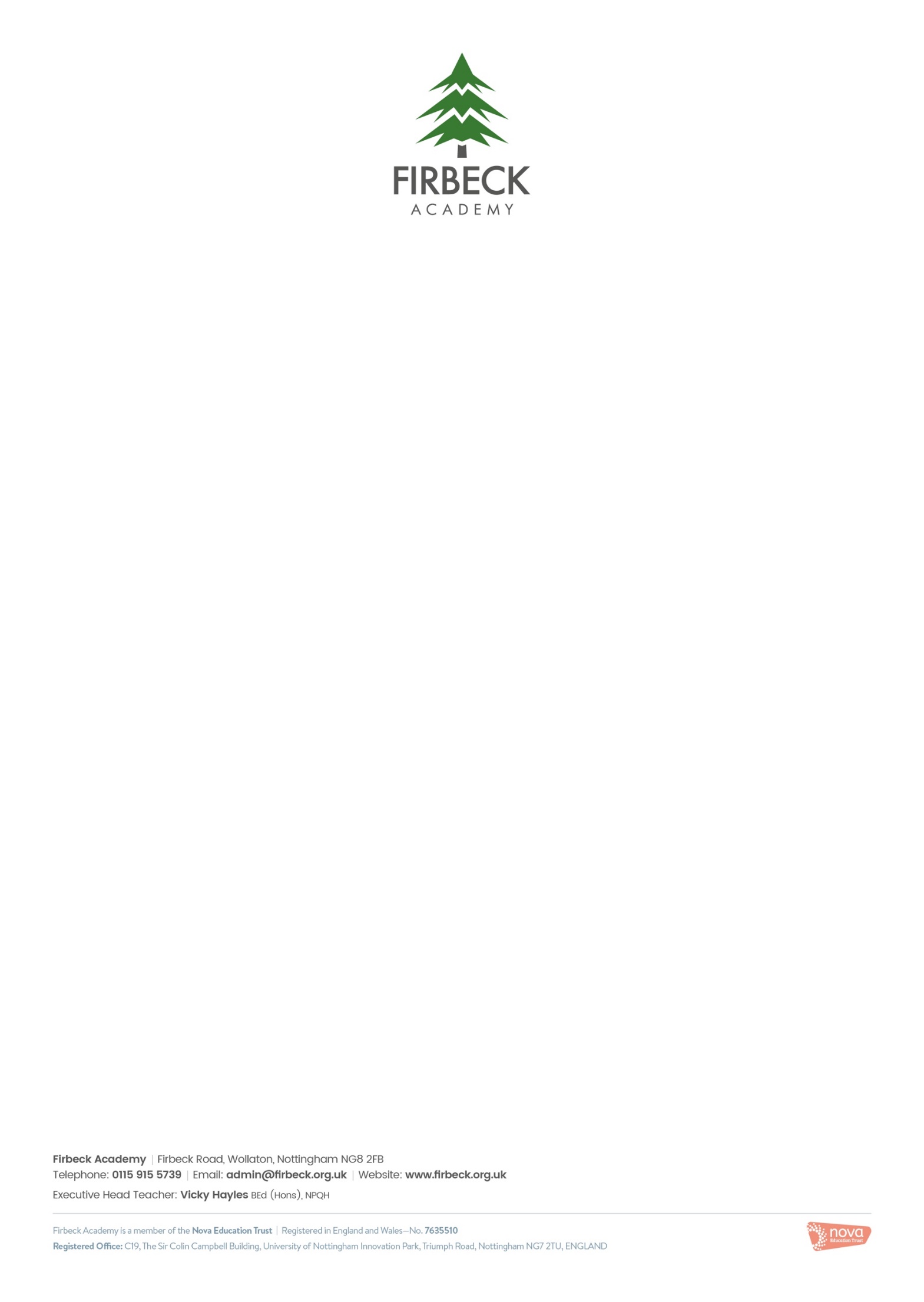 |        WELL-BEING NEWSLETTER| 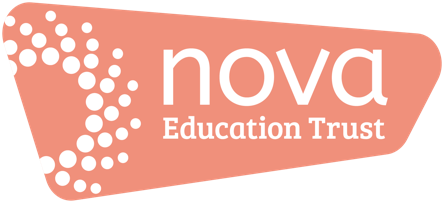 Welcome to the second issue of our ‘Work Hard; Be Kind; Well-being’ newsletter!There’ll be an issue of this newsletter at the end of each month until the end of this academic year (July). This is your ‘one-stop-shop’ for information and resources to support you during this period.  Please also see our newsletters for pupils and parents/carers in addition to this one for you.01. Keeping on top of your ‘well-being’Click the image to watch: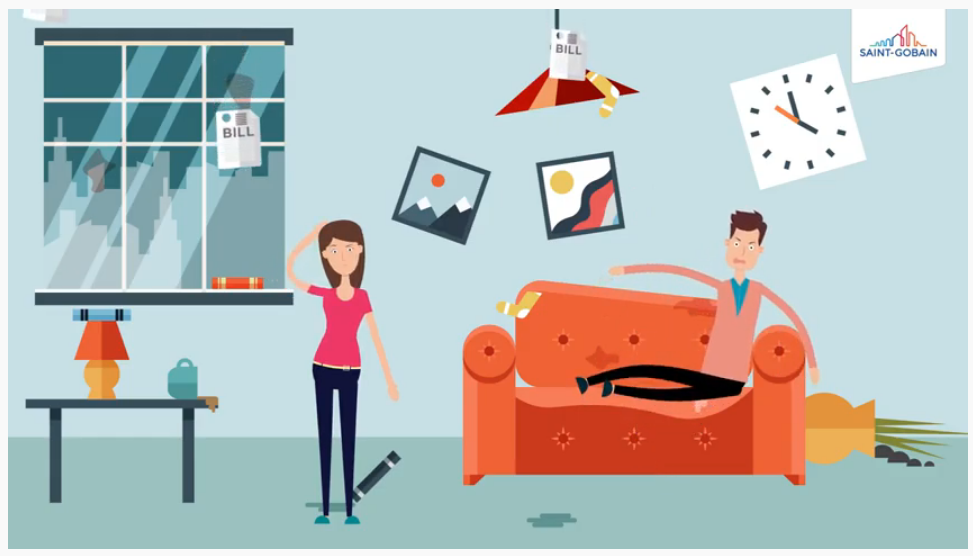 Try some stretches at the beginning or throughout the day: 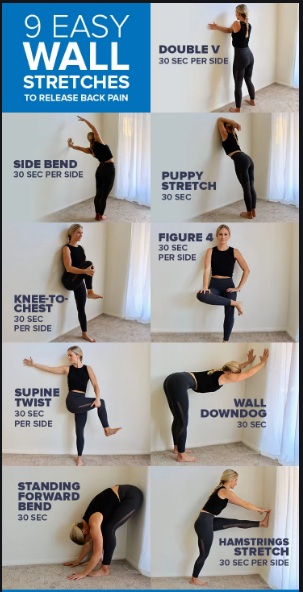 02. Information, guidance and updatesGovernment response to COVID-19 – this includes the latest announcements and guidance/information/announcements to date https://www.gov.uk/government/topical-events/coronavirus-covid-19-uk-government-response Here are the details for the DfE coronavirus helpline: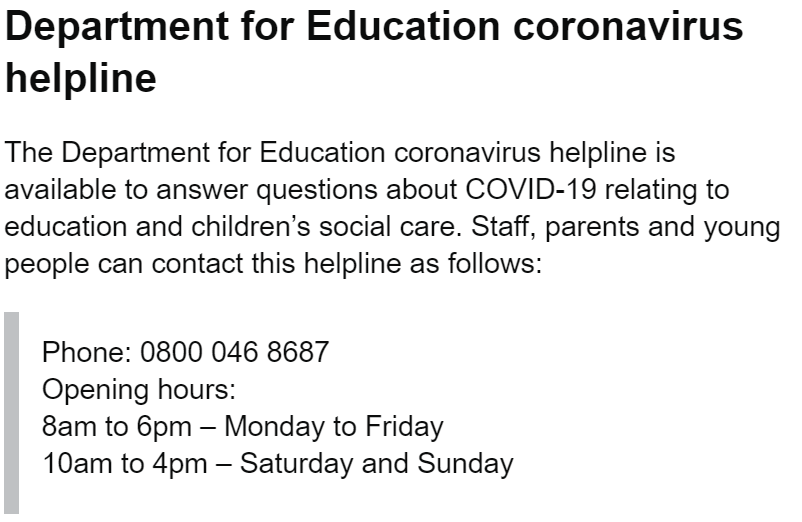 03. Support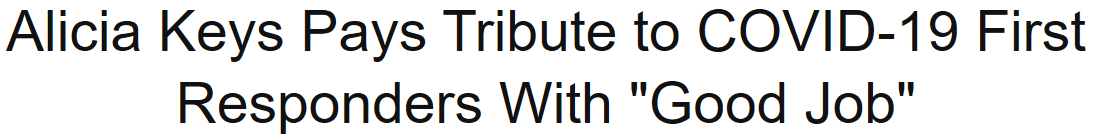   Click the image to listen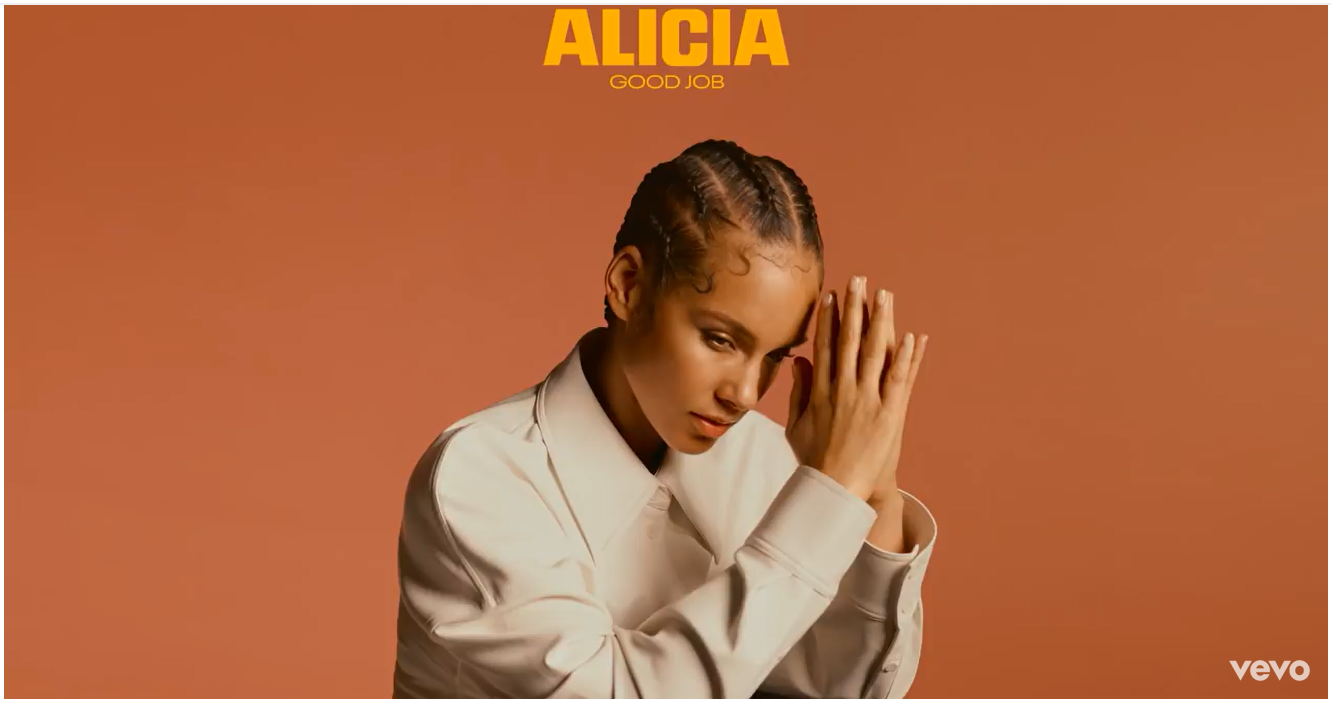 Directory:The Samaritans offer emotional support 24 hours a day - in full confidence. Call 116 123 - it's FREE or email jo@samaritans.org.uk  - https://www.samaritans.org https://www.mind.org.uk/ https://www.nhs.uk/ https://youngminds.org.uk/find-help/for-parents/parents-helpline/ Supporting children: Supporting children to cope without school https://www.bbc.co.uk/news/uk-politics-51959957  Talking to children about world news https://www.mentalhealth.org.uk/publications/talking-to-your-children-scary-world-news 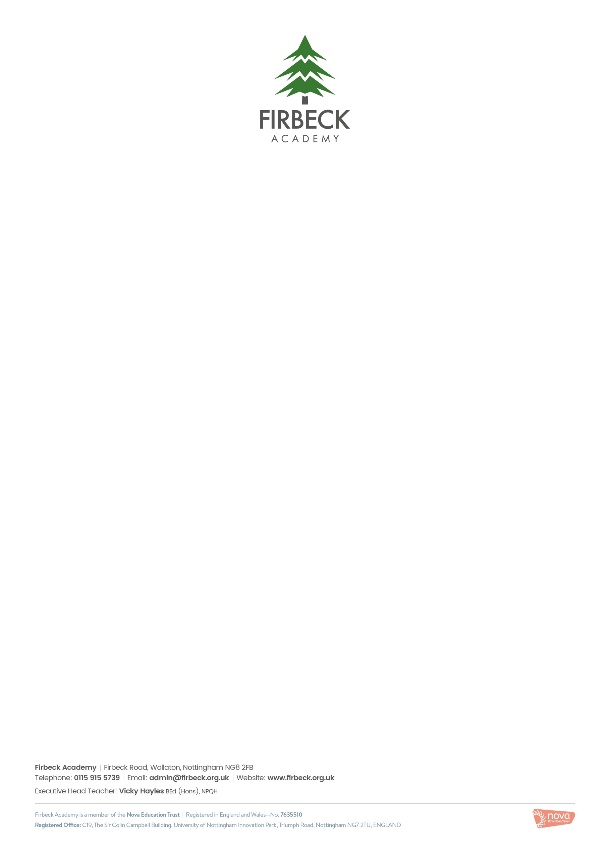 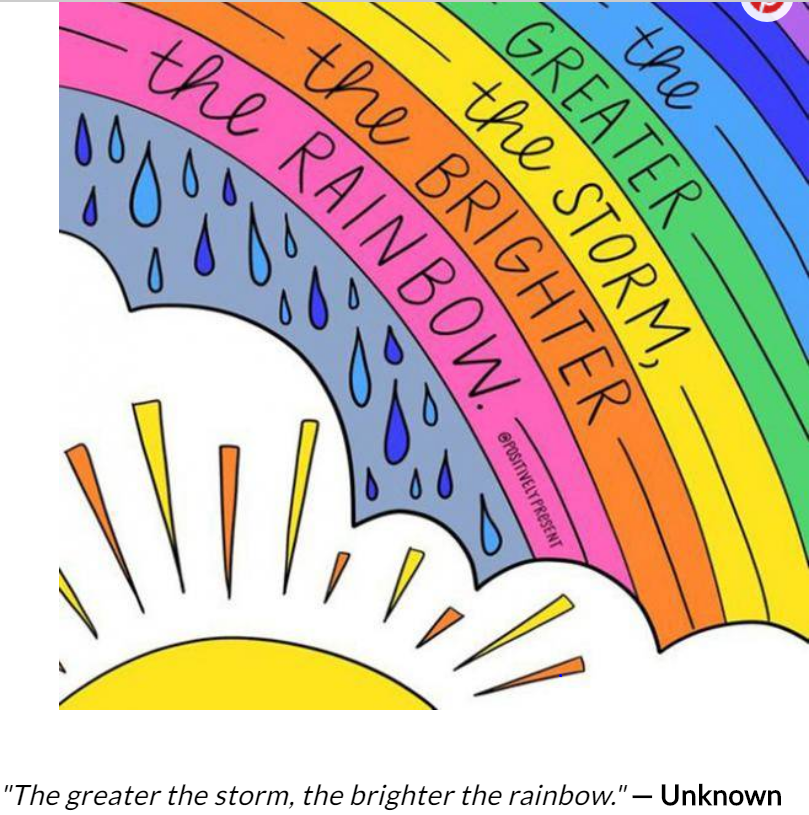 Supporting ourselves: Looking after your own mental health during this period:
https://www.mentalhealth.org.uk/publications/looking-after-your-mental-health-during-coronavirus-outbreakWell-being https://www.mind.org.uk/information-support/coronavirus-and-your-wellbeing Working from home suggestions (Mental Health First Aid England, https://mhfaengland.org)04. Activities and resourcesJugar Life is a free App to sign up to; again, focusing on well-being. Click on the image: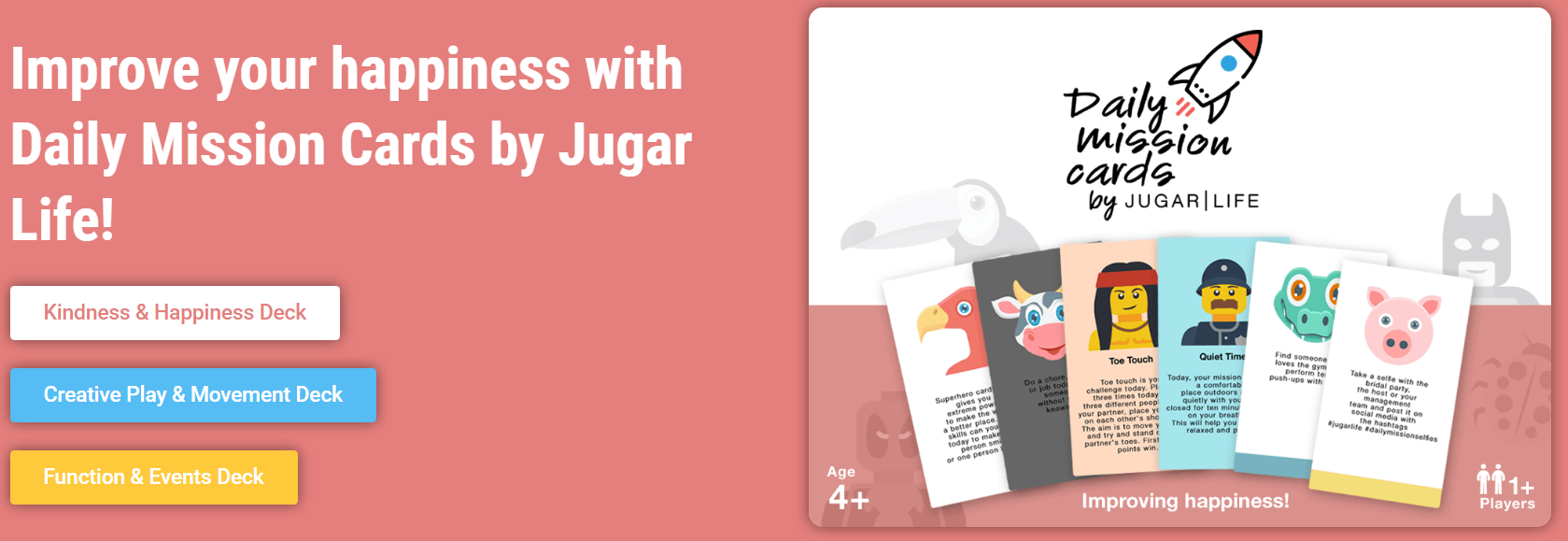 For you and for families Activities for you to try at home with your family. Click on the image: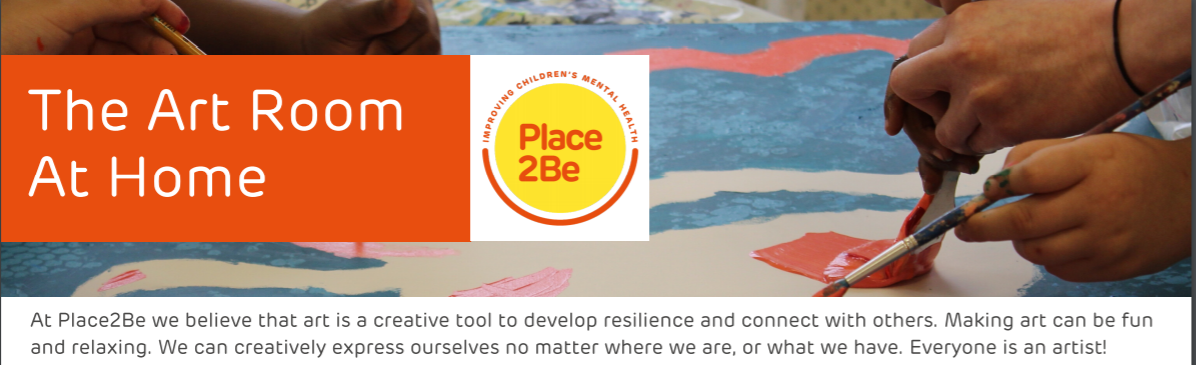 05. ‘Here’s one I tried earlier’This is where we’ll share your ideas, tips and suggestions. This could include: a recipe to try; suggestions for in-door sports and games; arts and crafts activities; ways in which you’ve used an activity or resource from this newsletter and your ‘top tips’ for doing it; any ideas that you’ve had from your experiences so far. All ideas, tips and suggestions will be curated by our team and published anonymously.If you’ve got suggestions for ‘Here’s one I tried earlier’, please email Well-Being@novaeducationtrust.net Take a listen and just enjoy – you deserve it: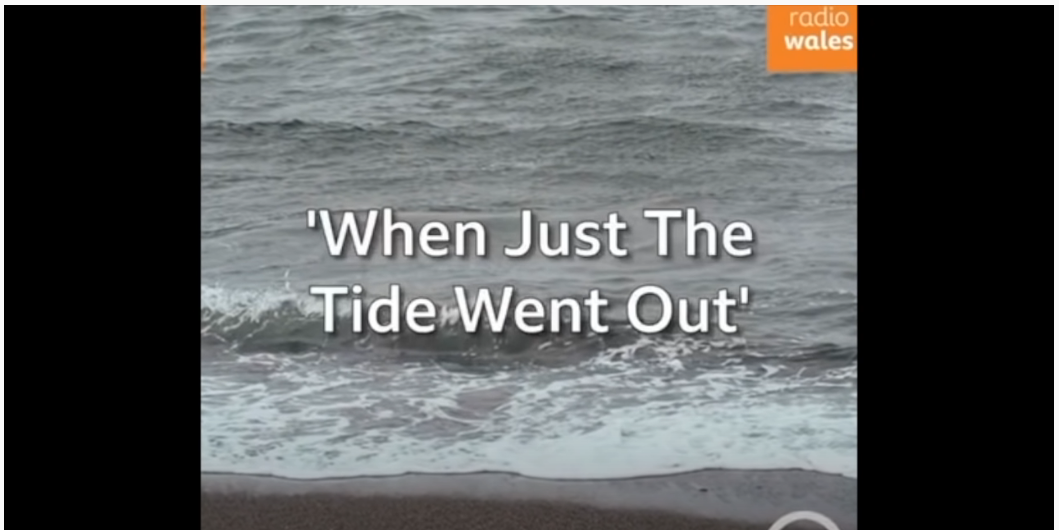 Keeping on top of your ‘well-being’Information, guidance and updatesSupportActivities and resources‘Here’s one I tried earlier’Welcome to the second issue of our ‘Work Hard; Be Kind; Well-being’ newsletter!There’ll be an issue of this newsletter at the end of each month until the end of this academic year (July). This is your ‘one-stop-shop’ for information and resources to support you during this period.  Please also see our newsletters for pupils and parents/carers in addition to this one for you.01. Keeping on top of your ‘well-being’Click the image to watch:Try some stretches at the beginning or throughout the day: 02. Information, guidance and updatesGovernment response to COVID-19 – this includes the latest announcements and guidance/information/announcements to date https://www.gov.uk/government/topical-events/coronavirus-covid-19-uk-government-response Here are the details for the DfE coronavirus helpline:03. Support  Click the image to listenDirectory:The Samaritans offer emotional support 24 hours a day - in full confidence. Call 116 123 - it's FREE or email jo@samaritans.org.uk  - https://www.samaritans.org https://www.mind.org.uk/ https://www.nhs.uk/ https://youngminds.org.uk/find-help/for-parents/parents-helpline/ Supporting children: Supporting children to cope without school https://www.bbc.co.uk/news/uk-politics-51959957  Talking to children about world news https://www.mentalhealth.org.uk/publications/talking-to-your-children-scary-world-news Supporting ourselves: Looking after your own mental health during this period:
https://www.mentalhealth.org.uk/publications/looking-after-your-mental-health-during-coronavirus-outbreakWell-being https://www.mind.org.uk/information-support/coronavirus-and-your-wellbeing Working from home suggestions (Mental Health First Aid England, https://mhfaengland.org)04. Activities and resourcesJugar Life is a free App to sign up to; again, focusing on well-being. Click on the image:For you and for families Activities for you to try at home with your family. Click on the image:05. ‘Here’s one I tried earlier’This is where we’ll share your ideas, tips and suggestions. This could include: a recipe to try; suggestions for in-door sports and games; arts and crafts activities; ways in which you’ve used an activity or resource from this newsletter and your ‘top tips’ for doing it; any ideas that you’ve had from your experiences so far. All ideas, tips and suggestions will be curated by our team and published anonymously.If you’ve got suggestions for ‘Here’s one I tried earlier’, please email Well-Being@novaeducationtrust.net Take a listen and just enjoy – you deserve it: